IRB No. ........./......... 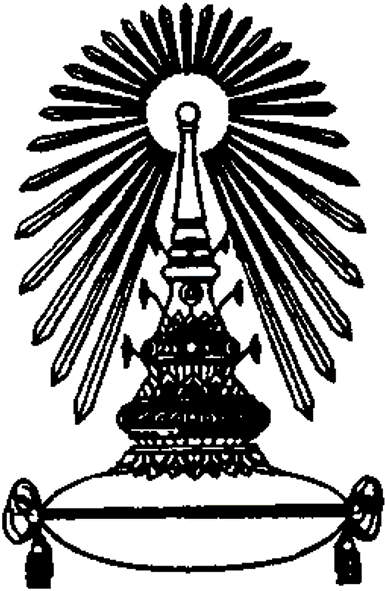 บันทึกข้อความส่วนงาน ................................ คณะแพทยศาสตร์ จุฬาลงกรณ์มหาวิทยาลัย โทร. ........................ ที่ ......... ........./.............	วันที่ …………………………เรื่อง ขอส่งเอกสารเพื่อขอรับการพิจารณาจริยธรรมการวิจัยต่อเนื่อง (Continuing Review)เรียน ประธานคณะกรรมการพิจารณาจริยธรรมการวิจัย	ด้วยข้าพเจ้า …ชื่อ – สกุล… ซึ่งเป็นผู้วิจัยหลัก โครงการวิจัย IRB No. ........./......... เรื่อง ...ชื่อโครงการภาษาไทย (ชื่อโครงการภาษาอังกฤษ)... ซึ่งได้รับการรับรองจากคณะกรรมการพิจารณาจริยธรรมการวิจัย เมื่อวันที่ ………………………… (COA No. ........./.........) มีความประสงค์จะขอรับการพิจารณา …Progress Report (with COA renewal) / Amendment / Protocol Deviation, Violation, Non-compliance / SAE / Final, Termination Report / For acknowledgement...		การนี้จึงใคร่ขอส่งเอกสารเพื่อประกอบการพิจารณาดังต่อไปนี้................................…………………………..          โดยได้ส่งไฟล์เอกสารดังกล่าวเข้าระบบออนไลน์พร้อมบันทึกนี้แล้ว	จึงเรียนมาเพื่อโปรดพิจารณาดำเนินการต่อไปด้วย จักเป็นพระคุณยิ่งผู้ประสานงาน: ………………………… โทร: ………………………… อีเมลล์: …………………………(…ชื่อ – สกุล…)ผู้วิจัยหลัก